О санитарно-экологической    уборкетерритории города НовочебоксарскаЧувашской		          РеспубликиВ соответствии с Федеральным законом от 06.10.2003 года № 131-ФЗ «Об общих принципах организации местного самоуправления в Российской Федерации», руководствуясь статьей 22 Устава города Новочебоксарска Чувашской Республики, администрация города Новочебоксарска Чувашской Республики  п о с т а н о в л я е т :1. Провести санитарно-экологическую уборку территории города Новочебоксарска Чувашской Республики с привлечением для проведения необходимых работ коллективов организаций:- весенний месячник с 1 апреля по 12 мая 2024 года;- осенний месячник с 23 сентября по 18 октября 2024 года.2. Рекомендовать руководителям организаций всех форм собственности:- организовать в указанные сроки санитарную уборку территорий, переданных в пользование, аренду, находящихся в собственности и прилегающих к ним участков (в длину в пределах границ их территорий, в ширину, до обочин автодорог, а при их отсутствии на расстоянии 20-ти погонных метров);- осуществлять вывоз отходов на полигон твердых коммунальных отходов города Новочебоксарска Чувашской Республики с назначением ответственных должностных лиц;- направлять информацию о проделанной работе с указанием количества участников и объема убранного мусора в отдел благоустройства и экологии Управления городского хозяйства администрации города Новочебоксарска Чувашской Республики в течении 3-х дней до окончания месячника.3. Рекомендовать руководителям гаражных кооперативов и садоводческих товариществ обеспечить в указанные сроки санитарную уборку занимаемых территорий и вывоз отходов на полигон твердых коммунальных отходов города Новочебоксарска Чувашской Республики.4. Рекомендовать отделу МВД России по городу Новочебоксарск (по согласованию) совместно с отделом благоустройства и экологии Управления городского хозяйства администрации города Новочебоксарска Чувашской Республики организовать контроль вывоза автотранспортом отходов и принять меры по недопущению организации несанкционированных свалок на территории города.5. Отделу благоустройства и экологии Управления городского хозяйства администрации города Новочебоксарска Чувашской Республики совместно с отделом экономического развития и торговли администрации города Новочебоксарска Чувашской Республики в указанные сроки организовать проверки санитарно-экологического состояния территории города.6. Контроль за исполнением пунктов 2, 3 настоящего постановления возложить на:- начальника отдела благоустройства и экологии Управления городского хозяйства администрации города Новочебоксарска Чувашской Республики – по местам общего пользования, промышленным предприятиям, гаражным и садоводческим кооперативам;- начальника отдела культуры администрации города Новочебоксарска Чувашской Республики - по учреждениям культуры;- начальника отдела физической культуры и спорта администрации города Новочебоксарска Чувашской Республики – по учреждениям физической культуры и спорта;- начальника отдела образования администрации города Новочебоксарска Чувашской Республики – по образовательным учреждениям;- начальника отдела экономического развития и торговли администрации города Новочебоксарска Чувашской Республики - по предприятиям торговли, бытового обслуживания и общественного питания.7. Сектору пресс-службы администрации города Новочебоксарска Чувашской Республики обеспечить опубликование настоящего постановления в средствах массовой информации и на официальном сайте города Новочебоксарска Чувашской Республики. Разместить на официальном сайте города Новочебоксарска обращение к горожанам с предложением принять активное участие в проведении санитарно-экологического месячника и благоустройстве территории города.8. Настоящее постановление вступает в законную силу после его официального опубликования.9. Контроль за исполнением настоящего постановления возложить на заместителя главы администрации по вопросам градостроительства, ЖКХ и инфраструктуры города Новочебоксарска Чувашской Республики.Глава города НовочебоксарскаЧувашской Республики								  М.Л. СеменовСОГЛАСОВАНО:Заместитель главы администрациипо вопросам градостроительства,ЖКХ и инфраструктуры города НовочебоксарскаЧувашской Республики_______________ Д.В. Афанасьев«___» ______________2024 г.Начальник правового Управленияадминистрации города НовочебоксарскаЧувашской Республики_______________ И.П. Питимирова«___» _____________ 2024 г.Начальник Управления городского хозяйстваадминистрации города НовочебоксарскаЧувашской Республики_______________ В.З. Сергеев«___» _____________ 2024 г.Исп.: Егоров А.Р.73-77-55, nowch-eko2@cap.ruЧёваш Республикин+.н. Шупашкар хулаадминистраций.ЙЫШЁНУ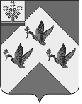 Администрациягорода НовочебоксарскаЧувашской РеспубликиПОСТАНОВЛЕНИЕ18.03.2024 № 36418.03.2024 № 36418.03.2024 № 364